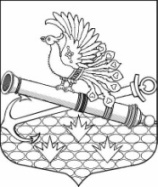 МЕСТНАЯ АДМИНИСТРАЦИЯМУНИЦИПАЛЬНОГО ОБРАЗОВАНИЯ МУНИЦИПАЛЬНЫЙ ОКРУГ ОБУХОВСКИЙ ПОСТАНОВЛЕНИЕ15.01.2019                                                                                                                          № 2г. Санкт-ПетербургОБ УТВЕРЖДЕНИИ ВЕДОМСТВЕННОЙ ЦЕЛЕВОЙ ПРОГРАММЫ НА 2019 ГОДУЧАСТИЕ В ФОРМАХ, УСТАНОВЛЕННЫХ ЗАКОНОДАТЕЛЬСТВОМ САНКТ-ПЕТЕРБУРГА, В МЕРОПРИЯТИЯХ ПО ПРОФИЛАКТИКЕ НАРКОМАНИИ В САНКТ-ПЕТЕРБУРГЕ Местная администрация Муниципального образования муниципальный округ Обуховский ПОСТАНОВЛЯЕТ: Утвердить ведомственную целевую программу на 2019 год «Участие в формах, установленных законодательством Санкт-Петербурга, в мероприятиях по профилактике наркомании в Санкт-Петербурге», в соответствии с приложением к настоящему постановлению.Признать утратившим силу Постановление от 10.09.2018 № 53 «Об утверждении ведомственной целевой программы на 2019 год «Участие в формах, установленных законодательством Санкт-Петербурга, в мероприятиях по профилактике наркомании в Санкт-Петербурге». 3.Контроль за исполнением настоящего постановления оставляю за собой. Глава Местной администрации                                                                     МО МО Обуховский                                                                                                   Семенов М.Е.Приложениек постановлению МАМО МО ОбуховскийОт 15.01.2019  № 2ВЕДОМСТВЕННАЯ ЦЕЛЕВАЯ ПРОГРАММА НА 2019 ГОД «участие в формах, установленных законодательством Санкт-Петербурга, в мероприятиях по профилактике наркомании в Санкт-Петербурге »Паспорт ВЕДОМСТВЕННОЙ ЦЕЛЕВОЙ  ПРОГРАММЫПЛАН РЕАЛИЗАЦИИ ВЕДОМСТВЕННОЙ ЦЕЛЕВОЙ ПРОГРАММЫОБОСНОВАНИЕ И РАСЧЕТЫ НЕОБХОДИМОГО ОБЪЕМА ФИНАНСИРОВАНИЯ ПРОГРАММЫ «Участие в деятельности по профилактике наркомании на территории МО МО Обуховский», целевая статья 951 0709 43104 0 053 0 1.Наименование программыУчастие в формах, установленных законодательством Санкт-Петербурга, в мероприятиях по профилактике наркомании в Санкт-Петербурге2.Правовые основания для разработки программы:- пп.35 п. 1 ст.10 Закона Санкт-Петербурга от 23.09.2009 № 420-79 «Об организации местного самоуправления в Санкт-Петербурге».3.Реализуемый вопрос местного значения-  участие в формах, установленных законодательством Санкт-Петербурга, в мероприятиях по профилактике незаконного потребления наркотических средств и психотропных веществ, новых потенциально опасных психоактивных веществ, наркомании в Санкт-Петербурге.4.Разработчик программыМестная администрация Муниципального образования муниципальный округ Обуховский5.Основные цели  и задачи программы:Цель программы: формирование у граждан позитивного отношения к здоровому образу жизни, в котором нет места наркотикам.Задачи:- развитие у граждан позитивных отношений с окружающими, приобретение умения адаптироваться к отрицательным эффектам рекламы, выражать свои чувства, разрешать конфликты, сопротивляться давлению, которое угрожает здоровью и жизни6.Срок реализации 2019 год7.Источники финансирования местный бюджет МО МО Обуховский8.Объем финансирования программы (в тыс. рублях)59,89.Ожидаемые конечные результаты реализации программы- повышение образовательного уровня взрослых и детей по вопросам здорового образа жизни.-  профилактика совершения преступлений и правонарушений; - увеличение количества взрослых и детей, ведущих здоровый образ жизни, отказавшихся от вредных привычек.
 Ожидаемая численность участников, задействованных в мероприятиях- 270 чел.№п/пнаименование мероприятияСрокиисполненияКоличество мероприятийНатуральные показатели(чел.)Денежные показатели    (тыс. руб.)1.Организация и проведение бесед по профилактике наркотической зависимости (с использованием элементов интерактивных игровых технологий и некоторых приемов тренинговой работы, позволяющих подросткам «отработать» навыки отказа от провоцирующих предложений) Распространение тематической  полиграфической продукции.2-4 кв.26013,62Организация и проведение кинолектория по профилактике наркомании. Фильм «Черная полоса». Распространение тематической полиграфической продукции.2-4 кв.39023,13Организация и проведение для молодежи муниципального округа семинаров о здоровье  «Дети против наркотиков» (с применением наглядных химических экспериментов). Распространение тематической полиграфической продукции.2-4 кв.26015,44Организация и проведение бесед с родителями в целях профилактики потребления ПАВ их детьми. Распространение тематической полиграфической продукции.  2 -4кв.1607,75Размещение материалов по профилактике наркомании в муниципальных СМИЯнварь-декабрь--0,06Предоставление правоохранительным органам и органам государственной власти возможности размещения в муниципальных СМИ компетентной информации о деятельности в области профилактики наркомании.Январь-декабрь--0,07Участие в районных, городских мероприятиях по профилактике наркомании.В течение года --0,08Участие в работе межведомственной Антинаркотической Комиссии Невского района Санкт-Петербургапо плану заседания Комиссии --0,0ИТОГО27059,8№ п/пнаименование мероприятияРасчет и обоснованиеРасчет и обоснованиеРасчет и обоснованиеобщая сумма, (тыс. руб.)№ п/пнаименование мероприятияЧто входит в стоимостьКол-во меро-приятийЦена 1 меро-приятия(тыс. руб.)общая сумма, (тыс. руб.)1.Организация и проведение бесед по профилактике наркотической зависимости (с использованием элементов интерактивных игровых технологий и некоторых приемов тренинговой работы, позволяющих подросткам «отработать» навыки отказа от провоцирующих предложений) Распространение тематической  полиграфической продукции.- раздаточный материал и реквизиты;-звукотехническое обеспечение;-услуги ведущего;- разработка и печать полиграфической продукции.(коммерческое предложение)26,813,62Организация и проведение кинолектория по профилактике наркомании. Фильм «Черная полоса».Распространение тематической полиграфической продукции.- звукотехническое обеспечение;-услуги ведущего;-показ видеофильма;- разработка и печать полиграфической продукции.(коммерческое предложение)37,723,13Организация и проведение для молодежи муниципального округа семинара о здоровье  «Дети против наркотиков» (с применением наглядных химических экспериментов). Распространение тематической полиграфической продукции.-звукотехническое обеспечение;-услуги ведущего;- оборудование для проведения химических экспериментов;- разработка и печать полиграфической продукции.(коммерческое предложение)27,715,44Организация и проведение бесед с родителями в целях профилактики потребления ПАВ их детьми. Распространение тематической полиграфической продукции.  - звукотехническое обеспечение; - услуги ведущего;- разработка и печать полиграфической продукции.(коммерческое предложение)17,77,7ИТОГО859,8